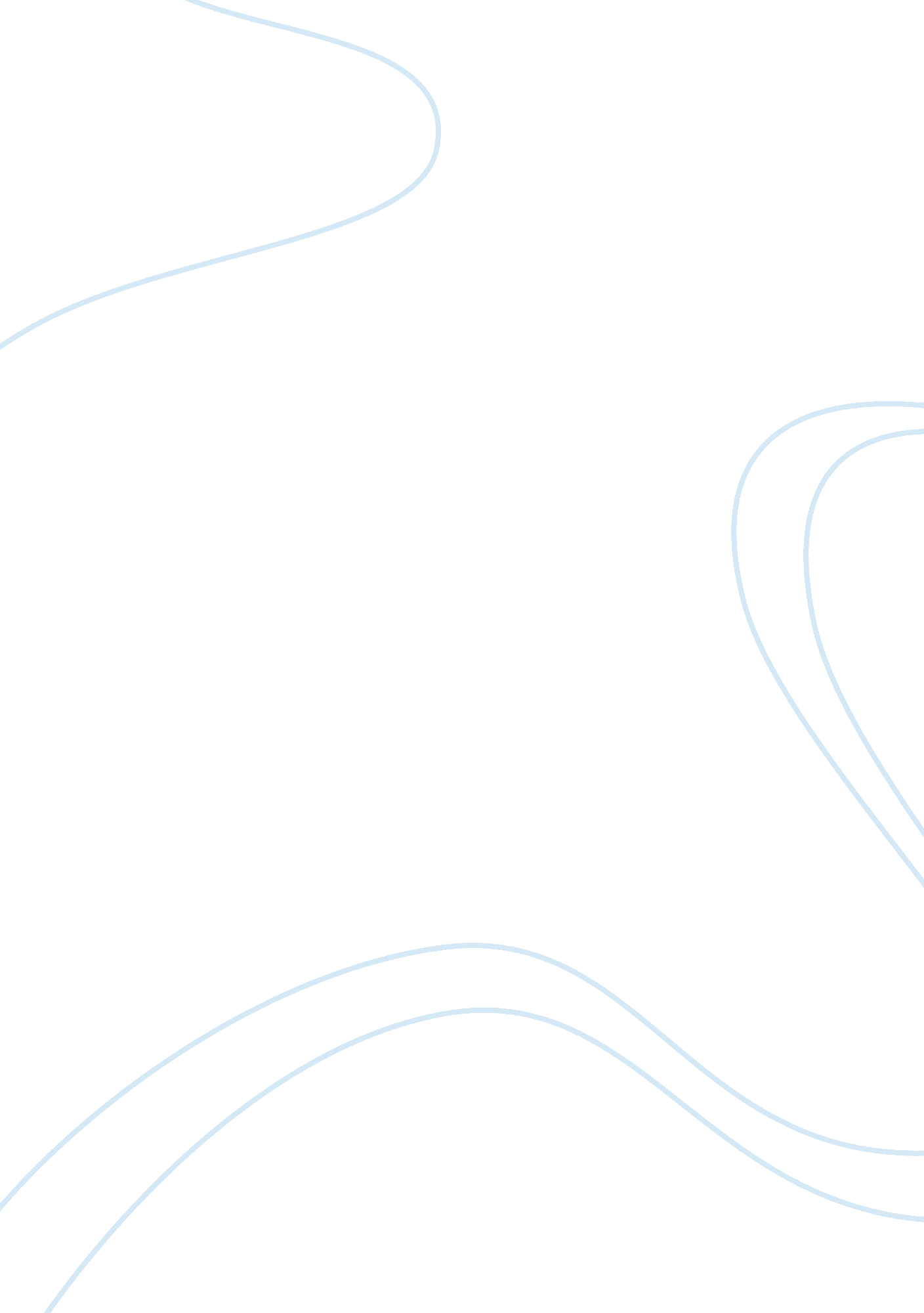 Cover letterBusiness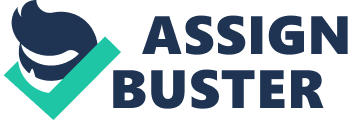 J. P Morgan Success It is undeniable that global population had begun to worry about global financial crisis. However, the best global financial management company, J. P Morgan, remarkably remained significant in steering the financial duties endowed by its clients. According to the article “ J. P. Morgan’s Dimon rapid fire take on profits (record), breakups and the press,” Chief Executive Jamie Dimon received credit for maintaining peak performance despite the financial instability in different economic situations across the world. I find this article interesting and insightful since it paints a picture of hope, confidence, and trust that J. P Morgan has cultivated and maintained all through. Certainly, this is what is expected of the best investment and financial management company in the world. According to J. P Morgan, “ We need top talent. You cannot run these businesses with second-rate talent” (Lesova web). These sentiments come at a very opportune time when J. P Morgan is offering Saudi Graduate Development Program. I share the same sentiments and believe that the overly competitive and financially challenging times demand first-rate talents, which I am willing and ready to provide if given the chance to participate in the program. It will be a lifetime chance to showcase my profound talents at J. P Morgan. Works CitedLesova, Polya. “ J. P. Morgan’s Dimon rapid fire take on profits (record), breakups and the press.” Wall Street Journal. 2012. Web 9 March 2012. 